Biblioterapia w okresie walki z epidemią koronawirusaBardzo polecam dwie darmowe książki w formacie pdf, które pomogą dzieciom wyjaśnić, czym jest epidemia koronawirusa i jak należy się w związku z nią zachowywać.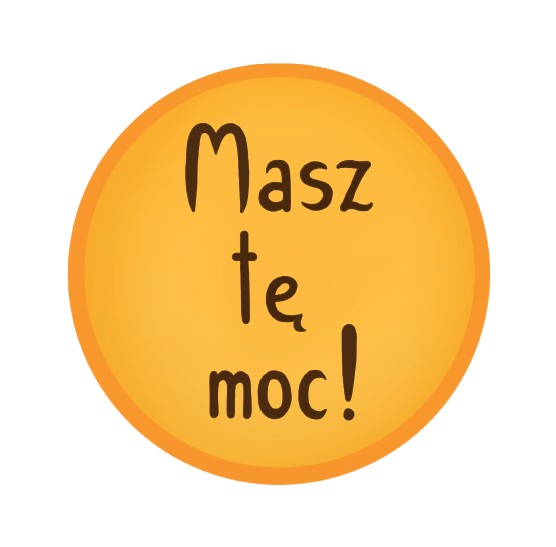 Masz tę moc   -  zawiera ilustracje Ewy Podleś i tekst, który konsultowali lekarze i psychologowie. Ze wstępu: „Drodzy Czytelnicy, książka, którą macie przed sobą, powstała z potrzeby serca i chęci pomocy. Sytuację związaną z pandemią koronawirusa trudno zrozumieć – często górę biorą strach i panika. Mamy nadzieję, że ta publikacja pozwoli Wam i przede wszystkim Waszym dzieciom zrozumieć, co tak naprawdę się stało, czym jest epidemia, co to jest koronawirus i jak się go wystrzegać”.https://www.wydawnictwoolesiejuk.pl/fileadmin/user_upload/pdf/Koronawirus.pdfJak rozmawiać z dziećmi o koronawirusie                                                   autorstwa kolumbijskiej psycholożki Manueli Moliny Cruz.                           Książka wyjaśnia co to jest wirus, jak się przenosi i czym grozi. Wszystko jest wytłumaczone spokojnie i nie wzbudza u czytającego niepokoju. Mocno podkreślona jest też rola samego dziecka w zachowaniu bezpieczeństwa. 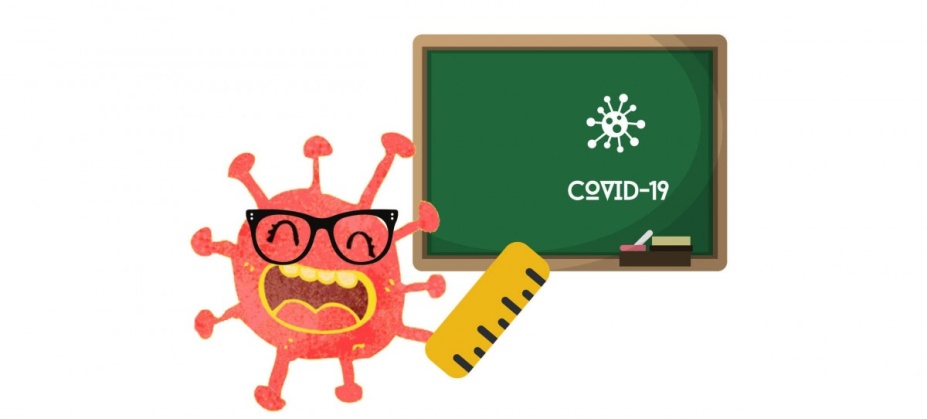 W liku poniżej znajdują się różne wersje językowe w formacie pdf, jest tez wersja w języku polskim:https://www.mindheart.co/descargables?fbclid=IwAR17YUhMIIOLYgHqqHln465sQh9tZs7AI_1NzG0rsv7t-1KVOIudVm_GCVY                                                                			Serdecznie pozdrawiam 							Bibliotekarz - Małgorzata Radaszewska